Fairfax County Commission for Women  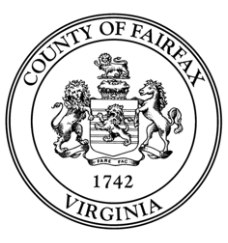 12011 Government Center Parkway, Suite 740Fairfax, Virginia 22035Main (703) 324-5730 | Fax (703) 653-7006 | TTY 711MEETING NOTICE Friday, June 25, 2021, 5:00pmvia ZOOM (link: https://us02web.zoom.us/j/89544227476 ; Password: Comm!5510n) Guests will be allowed to join by phone at:  USA Toll-Free: Dial (888) 270-9936 Conference Code: 313153If you are unable to attend, please notify Mery Juarez at Mery.Juarez@fairfaxcounty.govAGENDAAdministrative (5:00pm - 5:55pm)					Planning for July CFW Full Commission Meeting, Executive CommitteeReview of any agenda items sent to Executive Committee membersDiscuss standards for Committee Meetings, Phylicia WoodsDiscuss New Agenda and Meeting Material Guidance, Toni ZollicofferAdjourn (5:55pm - 6:00pm)